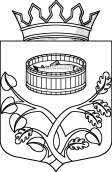 Ленинградская областьАдминистрацияЛужского муниципального районаПостановлениеОт            2024 г.  №   В соответствии со ст. 179 Бюджетного кодекса Российской Федерации,  Федеральным законом от 28.06.2014 № 172-ФЗ «О стратегическом планировании в Российской Федерации», Порядком разработки, реализации и оценки эффективности муниципальных программ Лужского городского поселения и Лужского муниципального района Ленинградской области, утвержденным постановлением администрации Лужского муниципального района от 30.10.2013 № 3279, администрация Лужского муниципального района п о с т а н о в л я е т:Внести в постановление администрации Лужского муниципального района от 30.08.2021 № 2850 «Об утверждении муниципальной программы Лужского городского поселения Лужского муниципального района Ленинградской области «Обеспечение качественным жильем граждан на территории Лужского городского поселения Лужского муниципального района Ленинградской области» (далее  Постановление) следующие изменения:В паспорте муниципальной программы Лужского городского поселения Лужского муниципального района Ленинградской области «Обеспечение качественным жильем граждан на территории Лужского городского поселения Лужского муниципального района Ленинградской области» (приложение к Постановлению, далее – Программа) раздел «Финансовое обеспечение муниципальной программы» изложить в следующей редакции:«Общий объем финансирования муниципальной программы за весь период реализации составит 6 196 939,05255 тыс. руб.».План мероприятий муниципальной программы Лужского городского поселения Лужского муниципального района Ленинградской области «Обеспечение качественным жильем граждан на территории Лужского городского поселения Лужского муниципального района Ленинградской области» на период 2022-2023 годов приложения 1 к Программе изложить в новой редакции согласно приложению 1  к настоящему постановлению.План мероприятий муниципальной программы Лужского городского поселения Лужского муниципального района Ленинградской области «Обеспечение качественным жильем граждан на территории Лужского городского поселения Лужского муниципального района Ленинградской области» на период 2024-2026 годов приложения 2 к Программе изложить в новой редакции согласно приложению 2  к настоящему постановлению2.	Контроль за исполнением постановления возложить на первого заместителя главы администрации Лужского муниципального района – председателя комитета по управлению муниципальным имуществом.3. Настоящее постановление вступает в силу со дня официального опубликования. Глава администрацииЛужского муниципального района				                 Ю.В. Намлиев Разослано: ОАиГ, КЭРиИД, ОБУ, КФ, сектор ФМК, прокуратура. Приложение 1 к постановлению администрации Лужского муниципального районаот_____________ №_________Планмероприятий муниципальной программы Лужского городского поселения Лужского муниципального района Ленинградской области «Обеспечение качественным жильем граждан на территории Лужского городского поселения Лужского муниципального района Ленинградской области»на период 2022-2023 годов(новая редакция)Приложение 2 к постановлению администрации Лужского муниципального районаот_____________ №_________Планмероприятий муниципальной программы Лужского городского поселения Лужского муниципального района Ленинградской области «Обеспечение качественным жильем граждан на территории Лужского городского поселения Лужского муниципального района Ленинградской области»на период 2024-2026 годов(новая редакция)Наименование муниципальной программы/Годы реализацииОценка расходов (тыс. руб. в ценах соответствующих лет)Оценка расходов (тыс. руб. в ценах соответствующих лет)Оценка расходов (тыс. руб. в ценах соответствующих лет)Оценка расходов (тыс. руб. в ценах соответствующих лет)Оценка расходов (тыс. руб. в ценах соответствующих лет)Индикаторы реализации (целевые задания)Главный распоряди тель бюджетных средствРаспорядитель (получатель) бюджетных средствструктурного элемента/направление расходовГоды реализациивсегов том числев том числев том числев том числеИндикаторы реализации (целевые задания)Главный распоряди тель бюджетных средствИсполнители мероприятийГоды реализациивсегобюджет Лужского муниципаль ного района (Лужского городского поселения)областной бюджетФедераль ный бюд жетпрочие источникиИндикаторы реализации (целевые задания)Главный распоряди тель бюджетных средств12345678910«Обеспечение качественным жильем граждан на территории Лужского городского поселения Лужского муниципального района Ленинградской области» 20221133222,00694112465,58177498704,862870,00000522051,56230пп.1-3 приложения 2 к муниципальной программыАдминистрация Лужского муниципального районаАдминистрация Лужского муниципального района/отдел архитектуры и градостроительства администрации Лужского муниципального района«Обеспечение качественным жильем граждан на территории Лужского городского поселения Лужского муниципального района Ленинградской области» 20221133222,00694112465,58177498704,862870,00000522051,56230пп.1-3 приложения 2 к муниципальной программыАдминистрация Лужского муниципального районаАдминистрация Лужского муниципального района/отдел архитектуры и градостроительства администрации Лужского муниципального района«Обеспечение качественным жильем граждан на территории Лужского городского поселения Лужского муниципального района Ленинградской области» 2023531318,9585095656,75754435662,200960,000000,00000пп.1-3 приложения 2 к муниципальной программыАдминистрация Лужского муниципального районаАдминистрация Лужского муниципального района/отдел архитектуры и градостроительства администрации Лужского муниципального района«Обеспечение качественным жильем граждан на территории Лужского городского поселения Лужского муниципального района Ленинградской области» 2023531318,9585095656,75754435662,200960,000000,00000пп.1-3 приложения 2 к муниципальной программыАдминистрация Лужского муниципального районаАдминистрация Лужского муниципального района/отдел архитектуры и градостроительства администрации Лужского муниципального районаИтого по муниципальной программе2022-20231664540,96544208122,33931934367,063830,00000522051,56230пп.1-3 приложения 2 к муниципальной программыАдминистрация Лужского муниципального районаАдминистрация Лужского муниципального района/отдел архитектуры и градостроительства администрации Лужского муниципального районаПроектная часть20221110106,2869489349,86177498704,862870,00000522051,56230пп.1-3 приложения 2 к муниципальной программыАдминистрация Лужского муниципального районаАдминистрация Лужского муниципального района/отдел архитектуры и градостроительства администрации Лужского муниципального районаПроектная часть2023506318,9585070656,75754435662,200960,000000,00000пп.1-3 приложения 2 к муниципальной программыАдминистрация Лужского муниципального районаАдминистрация Лужского муниципального района/отдел архитектуры и градостроительства администрации Лужского муниципального районаИтого по проектной части2022-20231616425,245160006,6193934367,06380522051,5623пп.1-3 приложения 2 к муниципальной программыАдминистрация Лужского муниципального районаАдминистрация Лужского муниципального района/отдел архитектуры и градостроительства администрации Лужского муниципального района1.              Федеральный проект «Обеспечение устойчивого сокращения непригодного для проживания жилищного фонда»20221110106,2869489349,86177498704,862870,00000522051,56230пп.1-3 приложения 2 к муниципальной программыАдминистрация Лужского муниципального районаАдминистрация Лужского муниципального района/отдел архитектуры и градостроительства администрации Лужского муниципального района1.              Федеральный проект «Обеспечение устойчивого сокращения непригодного для проживания жилищного фонда»20221110106,2869489349,86177498704,862870,00000522051,56230пп.1-3 приложения 2 к муниципальной программыАдминистрация Лужского муниципального районаАдминистрация Лужского муниципального района/отдел архитектуры и градостроительства администрации Лужского муниципального района1.              Федеральный проект «Обеспечение устойчивого сокращения непригодного для проживания жилищного фонда»2023506318,9585070656,75754435662,200960,000000,00000пп.1-3 приложения 2 к муниципальной программыАдминистрация Лужского муниципального районаАдминистрация Лужского муниципального района/отдел архитектуры и градостроительства администрации Лужского муниципального района1.              Федеральный проект «Обеспечение устойчивого сокращения непригодного для проживания жилищного фонда»2023506318,9585070656,75754435662,200960,000000,00000пп.1-3 приложения 2 к муниципальной программыАдминистрация Лужского муниципального районаАдминистрация Лужского муниципального района/отдел архитектуры и градостроительства администрации Лужского муниципального района1.              Федеральный проект «Обеспечение устойчивого сокращения непригодного для проживания жилищного фонда»2022-20231616425,24544160006,61931934367,063830,00000522051,56230пп.1-3 приложения 2 к муниципальной программыАдминистрация Лужского муниципального районаАдминистрация Лужского муниципального района/отдел архитектуры и градостроительства администрации Лужского муниципального района1.1. Расходы на обеспечение устойчивого сокращения непригодного для проживания жилого фонда (за счет средств государственной корпорации «Фонд содействия реформированию жилищно-коммунального хозяйства»)2022522051,562300,000000,000000,00000522051,56230пп.1-3 приложения 2 к муниципальной программыАдминистрация Лужского муниципального районаАдминистрация Лужского муниципального района/отдел архитектуры и градостроительства администрации Лужского муниципального района1.1. Расходы на обеспечение устойчивого сокращения непригодного для проживания жилого фонда (за счет средств государственной корпорации «Фонд содействия реформированию жилищно-коммунального хозяйства»)2022522051,562300,000000,000000,00000522051,56230пп.1-3 приложения 2 к муниципальной программыАдминистрация Лужского муниципального районаАдминистрация Лужского муниципального района/отдел архитектуры и градостроительства администрации Лужского муниципального района1.1. Расходы на обеспечение устойчивого сокращения непригодного для проживания жилого фонда (за счет средств государственной корпорации «Фонд содействия реформированию жилищно-коммунального хозяйства»)20230,000000,000000,000000,000000,00000пп.1-3 приложения 2 к муниципальной программыАдминистрация Лужского муниципального районаАдминистрация Лужского муниципального района/отдел архитектуры и градостроительства администрации Лужского муниципального района1.1. Расходы на обеспечение устойчивого сокращения непригодного для проживания жилого фонда (за счет средств государственной корпорации «Фонд содействия реформированию жилищно-коммунального хозяйства»)2022-2023522051,562300,000000,000000,00000522051,56230пп.1-3 приложения 2 к муниципальной программыАдминистрация Лужского муниципального районаАдминистрация Лужского муниципального района/отдел архитектуры и градостроительства администрации Лужского муниципального района1.1. Расходы на обеспечение устойчивого сокращения непригодного для проживания жилого фонда (за счет средств государственной корпорации «Фонд содействия реформированию жилищно-коммунального хозяйства»)2022-2023522051,562300,000000,000000,00000522051,56230пп.1-3 приложения 2 к муниципальной программыАдминистрация Лужского муниципального районаАдминистрация Лужского муниципального района/отдел архитектуры и градостроительства администрации Лужского муниципального района1.2. Расходы на обеспечение устойчивого сокращения непригодного для проживания жилого фонда (за счет средств областного бюджета Ленинградской области)2022498704,862870,00000498704,862870,000000,00000пп.1-3 приложения 2 к муниципальной программыАдминистрация Лужского муниципального районаАдминистрация Лужского муниципального района/отдел архитектуры и градостроительства администрации Лужского муниципального района1.2. Расходы на обеспечение устойчивого сокращения непригодного для проживания жилого фонда (за счет средств областного бюджета Ленинградской области)2022498704,862870,00000498704,862870,000000,00000пп.1-3 приложения 2 к муниципальной программыАдминистрация Лужского муниципального районаАдминистрация Лужского муниципального района/отдел архитектуры и градостроительства администрации Лужского муниципального района1.2. Расходы на обеспечение устойчивого сокращения непригодного для проживания жилого фонда (за счет средств областного бюджета Ленинградской области)2023435662,200960,00000435662,200960,000000,00000пп.1-3 приложения 2 к муниципальной программыАдминистрация Лужского муниципального районаАдминистрация Лужского муниципального района/отдел архитектуры и градостроительства администрации Лужского муниципального района1.2. Расходы на обеспечение устойчивого сокращения непригодного для проживания жилого фонда (за счет средств областного бюджета Ленинградской области)2022-2023934367,063830,00000934367,063830,000000,00000пп.1-3 приложения 2 к муниципальной программыАдминистрация Лужского муниципального районаАдминистрация Лужского муниципального района/отдел архитектуры и градостроительства администрации Лужского муниципального района1.3. Расходы на обеспечение устойчивого сокращения непригодного для проживания жилого фонда202289349,8617789349,861770,000000,000000,00000пп.1-3 приложения 2 к муниципальной программыАдминистрация Лужского муниципального районаАдминистрация Лужского муниципального района/отдел архитектуры и градостроительства администрации Лужского муниципального района1.3. Расходы на обеспечение устойчивого сокращения непригодного для проживания жилого фонда202370656,7575470656,757540,000000,000000,00000пп.1-3 приложения 2 к муниципальной программыАдминистрация Лужского муниципального районаАдминистрация Лужского муниципального района/отдел архитектуры и градостроительства администрации Лужского муниципального района1.3. Расходы на обеспечение устойчивого сокращения непригодного для проживания жилого фонда2022-2023160006,61931160006,619310,000000,000000,00000пп.1-3 приложения 2 к муниципальной программыАдминистрация Лужского муниципального районаАдминистрация Лужского муниципального района/отдел архитектуры и градостроительства администрации Лужского муниципального районаПроцессная часть202223115,7200023115,720000,000000,000000,00000пп.1-3 приложения 2 к муниципальной программыАдминистрация Лужского муниципального районаАдминистрация Лужского муниципального района/отдел архитектуры и градостроительства администрации Лужского муниципального районаПроцессная часть202325000,0000025000,000000,000000,000000,00000пп.1-3 приложения 2 к муниципальной программыАдминистрация Лужского муниципального районаАдминистрация Лужского муниципального района/отдел архитектуры и градостроительства администрации Лужского муниципального районаИтого по процессной части2022-202348115,7200048115,720000,000000,000000,00000пп.1-3 приложения 2 к муниципальной программыАдминистрация Лужского муниципального районаАдминистрация Лужского муниципального района/отдел архитектуры и градостроительства администрации Лужского муниципального района1.       Комплекс процессных мероприятий "Содействие в обеспечении качественным жильем граждан на территории Лужского городского поселения Лужского муниципального района Ленинградской области»202223115,7200023115,720000,000000,000000,00000пп.1-3 приложения 2 к муниципальной программыАдминистрация Лужского муниципального районаАдминистрация Лужского муниципального района/отдел архитектуры и градостроительства администрации Лужского муниципального района1.       Комплекс процессных мероприятий "Содействие в обеспечении качественным жильем граждан на территории Лужского городского поселения Лужского муниципального района Ленинградской области»202325000,0000025000,000000,000000,000000,00000пп.1-3 приложения 2 к муниципальной программыАдминистрация Лужского муниципального районаАдминистрация Лужского муниципального района/отдел архитектуры и градостроительства администрации Лужского муниципального района1.       Комплекс процессных мероприятий "Содействие в обеспечении качественным жильем граждан на территории Лужского городского поселения Лужского муниципального района Ленинградской области»2022-202348115,7200048115,720000,000000,000000,00000пп.1-3 приложения 2 к муниципальной программыАдминистрация Лужского муниципального районаАдминистрация Лужского муниципального района/отдел архитектуры и градостроительства администрации Лужского муниципального района2.       Расходы на подготовку земельных участков для строительства многоквартирных жилых домов, создание объектов инженерной и транспортной инфраструктуры для обеспечения подключения многоквартирных жилых домов к инженерным сетям и прочие мероприятия по переселению граждан из аварийного жилищного фонда202223115,7200023115,720000,000000,000000,00000пп.1-3 приложения 2 к муниципальной программыАдминистрация Лужского муниципального районаАдминистрация Лужского муниципального района/отдел архитектуры и градостроительства администрации Лужского муниципального района2.       Расходы на подготовку земельных участков для строительства многоквартирных жилых домов, создание объектов инженерной и транспортной инфраструктуры для обеспечения подключения многоквартирных жилых домов к инженерным сетям и прочие мероприятия по переселению граждан из аварийного жилищного фонда202320000,0000020000,000000,000000,000000,00000пп.1-3 приложения 2 к муниципальной программыАдминистрация Лужского муниципального районаАдминистрация Лужского муниципального района/отдел архитектуры и градостроительства администрации Лужского муниципального района2.       Расходы на подготовку земельных участков для строительства многоквартирных жилых домов, создание объектов инженерной и транспортной инфраструктуры для обеспечения подключения многоквартирных жилых домов к инженерным сетям и прочие мероприятия по переселению граждан из аварийного жилищного фонда2022-202343115,7200043115,720000,000000,000000,00000пп.1-3 приложения 2 к муниципальной программыАдминистрация Лужского муниципального районаАдминистрация Лужского муниципального района/отдел архитектуры и градостроительства администрации Лужского муниципального района3.       Иные межбюджетные трансферты на поддержку ЖКХ, развитие общественной и транспортной инфраструктуры поселений и оказание дополнительной финансовой помощи 20220,000000,000000,000000,000000,00000пп.1-3 приложения 2 к муниципальной программыАдминистрация Лужского муниципального районаАдминистрация Лужского муниципального района/отдел архитектуры и градостроительства администрации Лужского муниципального района3.       Иные межбюджетные трансферты на поддержку ЖКХ, развитие общественной и транспортной инфраструктуры поселений и оказание дополнительной финансовой помощи 20235000,000005000,000000,000000,000000,00000пп.1-3 приложения 2 к муниципальной программыАдминистрация Лужского муниципального районаАдминистрация Лужского муниципального района/отдел архитектуры и градостроительства администрации Лужского муниципального района3.       Иные межбюджетные трансферты на поддержку ЖКХ, развитие общественной и транспортной инфраструктуры поселений и оказание дополнительной финансовой помощи 2022-20235000,000005000,000000,000000,000000,00000пп.1-3 приложения 2 к муниципальной программыАдминистрация Лужского муниципального районаАдминистрация Лужского муниципального района/отдел архитектуры и градостроительства администрации Лужского муниципального районаНаименование муниципальной программы/структурного элемента/направление расходовГоды реализа цииОценка расходов (тыс. руб. в ценах соответствующих лет)Оценка расходов (тыс. руб. в ценах соответствующих лет)Оценка расходов (тыс. руб. в ценах соответствующих лет)Оценка расходов (тыс. руб. в ценах соответствующих лет)Оценка расходов (тыс. руб. в ценах соответствующих лет)Оценка расходов (тыс. руб. в ценах соответствующих лет)Оценка расходов (тыс. руб. в ценах соответствующих лет)Оценка расходов (тыс. руб. в ценах соответствующих лет)Оценка расходов (тыс. руб. в ценах соответствующих лет)Оценка расходов (тыс. руб. в ценах соответствующих лет)Индикаторы реализации (целевые задания)Индикаторы реализации (целевые задания)Индикаторы реализации (целевые задания)Главный распорядитель бюджетных средствРаспорядитель (получатель) бюджетных средствИсполнители мероприятийНаименование муниципальной программы/структурного элемента/направление расходовГоды реализа циивсеговсегов том числев том числев том числев том числев том числев том числев том числев том числеИндикаторы реализации (целевые задания)Индикаторы реализации (целевые задания)Индикаторы реализации (целевые задания)Главный распорядитель бюджетных средствРаспорядитель (получатель) бюджетных средствИсполнители мероприятийНаименование муниципальной программы/структурного элемента/направление расходовГоды реализа циивсеговсегобюджет Лужского муниципаль ного района (Лужского городского поселения)бюджет Лужского муниципаль ного района (Лужского городского поселения)бюджет Лужского муниципаль ного района (Лужского городского поселения)областной бюджетФедераль ный бюд жетФедераль ный бюд жетФедераль ный бюд жетпрочие источникиИндикаторы реализации (целевые задания)Индикаторы реализации (целевые задания)Индикаторы реализации (целевые задания)Главный распорядитель бюджетных средствРаспорядитель (получатель) бюджетных средствИсполнители мероприятий123344456667888910«Обеспечение качественным жильем граждан на территории Лужского городского поселения Лужского муниципального района Ленинградской области» 20242280134,046332280134,04633221779,94848221779,94848221779,948481631178,148470,000000,000000,00000427175,94938пп.1-4 приложения 2 к муниципальной программыпп.1-4 приложения 2 к муниципальной программыпп.1-4 приложения 2 к муниципальной программыАдминистрация Лужского муниципального районаАдминистрация Лужского муниципального района/отдел архитектуры и градостроительства администрации Лужского муниципального района«Обеспечение качественным жильем граждан на территории Лужского городского поселения Лужского муниципального района Ленинградской области» 20242280134,046332280134,04633221779,94848221779,94848221779,948481631178,148470,000000,000000,00000427175,94938пп.1-4 приложения 2 к муниципальной программыпп.1-4 приложения 2 к муниципальной программыпп.1-4 приложения 2 к муниципальной программыАдминистрация Лужского муниципального районаАдминистрация Лужского муниципального района/отдел архитектуры и градостроительства администрации Лужского муниципального района«Обеспечение качественным жильем граждан на территории Лужского городского поселения Лужского муниципального района Ленинградской области» 20251674646,259481674646,2594845335,9594845335,9594845335,959481629310,300000,000000,000000,000000,00000пп.1-4 приложения 2 к муниципальной программыпп.1-4 приложения 2 к муниципальной программыпп.1-4 приложения 2 к муниципальной программыАдминистрация Лужского муниципального районаАдминистрация Лужского муниципального района/отдел архитектуры и градостроительства администрации Лужского муниципального района«Обеспечение качественным жильем граждан на территории Лужского городского поселения Лужского муниципального района Ленинградской области» 202674600,0000074600,0000074600,0000074600,0000074600,000000,000000,000000,000000,000000,00000пп.1-4 приложения 2 к муниципальной программыпп.1-4 приложения 2 к муниципальной программыпп.1-4 приложения 2 к муниципальной программыАдминистрация Лужского муниципального районаАдминистрация Лужского муниципального района/отдел архитектуры и градостроительства администрации Лужского муниципального района«Обеспечение качественным жильем граждан на территории Лужского городского поселения Лужского муниципального района Ленинградской области» 202674600,0000074600,0000074600,0000074600,0000074600,000000,000000,000000,000000,000000,00000пп.1-4 приложения 2 к муниципальной программыпп.1-4 приложения 2 к муниципальной программыпп.1-4 приложения 2 к муниципальной программыАдминистрация Лужского муниципального районаАдминистрация Лужского муниципального района/отдел архитектуры и градостроительства администрации Лужского муниципального районаИтого по муниципальной программе2024-20264029380,305814029380,30581341715,90796341715,90796341715,907963260488,448470,000000,000000,00000427175,94938пп.1-4 приложения 2 к муниципальной программыпп.1-4 приложения 2 к муниципальной программыпп.1-4 приложения 2 к муниципальной программыАдминистрация Лужского муниципального районаАдминистрация Лужского муниципального района/отдел архитектуры и градостроительства администрации Лужского муниципального районаПроектная часть202420242257667,157332257667,15733199313,059481631178,148471631178,148471631178,148470,00000427175,94938427175,94938427175,94938пп.1-4 приложения 2 к муниципальной программыАдминистрация Лужского муниципального районаАдминистрация Лужского муниципального районаАдминистрация Лужского муниципального района/отдел архитектуры и градостроительства администрации Лужского муниципального районаПроектная часть202520251664646,259481664646,2594835335,959481629310,300001629310,300001629310,300000,000000,000000,000000,00000пп.1-4 приложения 2 к муниципальной программыАдминистрация Лужского муниципального районаАдминистрация Лужского муниципального районаАдминистрация Лужского муниципального района/отдел архитектуры и градостроительства администрации Лужского муниципального районаПроектная часть2026202674600,0000074600,0000074600,000000,000000,000000,000000,000000,000000,000000,00000пп.1-4 приложения 2 к муниципальной программыАдминистрация Лужского муниципального районаАдминистрация Лужского муниципального районаАдминистрация Лужского муниципального района/отдел архитектуры и градостроительства администрации Лужского муниципального районаИтого по проектной части2014-20162014-20163996913,416813996913,41681309249,018963260488,448473260488,448473260488,448470,00000427175,94938427175,94938427175,94938пп.1-4 приложения 2 к муниципальной программыАдминистрация Лужского муниципального районаАдминистрация Лужского муниципального районаАдминистрация Лужского муниципального района/отдел архитектуры и градостроительства администрации Лужского муниципального района1.              Региональный проект «Обеспечение устойчивого сокращения непригодного для проживания жилищного фонда»20242257667,157332257667,15733199313,05948199313,05948199313,059481631178,148470,000000,000000,00000427175,949381.              Региональный проект «Обеспечение устойчивого сокращения непригодного для проживания жилищного фонда»20242257667,157332257667,15733199313,05948199313,05948199313,059481631178,148470,000000,000000,00000427175,949381.              Региональный проект «Обеспечение устойчивого сокращения непригодного для проживания жилищного фонда»20251664646,259481664646,2594835335,9594835335,9594835335,959481629310,300000,000000,000000,000000,000001.              Региональный проект «Обеспечение устойчивого сокращения непригодного для проживания жилищного фонда»202674600,0000074600,0000074600,0000074600,0000074600,000000,000000,000000,000000,000000,000001.              Региональный проект «Обеспечение устойчивого сокращения непригодного для проживания жилищного фонда»202674600,0000074600,0000074600,0000074600,0000074600,000000,000000,000000,000000,000000,000001.              Региональный проект «Обеспечение устойчивого сокращения непригодного для проживания жилищного фонда»2024-20263996913,416813996913,41681309249,01896309249,01896309249,018963260488,448470,000000,000000,00000427175,949381.1. Расходы на обеспечение устойчивого сокращения непригодного для проживания жилищного фонда (за счет средств публично-правовой компании «Фонд развития территорий»)2024427175,94938427175,949380,000000,000000,000000,000000,000000,000000,00000427175,94938пп.1-4 приложения 2 к муниципальной программыпп.1-4 приложения 2 к муниципальной программыпп.1-4 приложения 2 к муниципальной программыАдминистрация Лужского муниципального районаАдминистрация Лужского муниципального района/отдел архитектуры и градостроительства администрации Лужского муниципального района1.1. Расходы на обеспечение устойчивого сокращения непригодного для проживания жилищного фонда (за счет средств публично-правовой компании «Фонд развития территорий»)2024427175,94938427175,949380,000000,000000,000000,000000,000000,000000,00000427175,94938пп.1-4 приложения 2 к муниципальной программыпп.1-4 приложения 2 к муниципальной программыпп.1-4 приложения 2 к муниципальной программыАдминистрация Лужского муниципального районаАдминистрация Лужского муниципального района/отдел архитектуры и градостроительства администрации Лужского муниципального района1.1. Расходы на обеспечение устойчивого сокращения непригодного для проживания жилищного фонда (за счет средств публично-правовой компании «Фонд развития территорий»)20250,000000,000000,000000,000000,000000,000000,000000,000000,000000,00000пп.1-4 приложения 2 к муниципальной программыпп.1-4 приложения 2 к муниципальной программыпп.1-4 приложения 2 к муниципальной программыАдминистрация Лужского муниципального районаАдминистрация Лужского муниципального района/отдел архитектуры и градостроительства администрации Лужского муниципального района1.1. Расходы на обеспечение устойчивого сокращения непригодного для проживания жилищного фонда (за счет средств публично-правовой компании «Фонд развития территорий»)20260,000000,000000,000000,000000,000000,000000,000000,000000,000000,00000пп.1-4 приложения 2 к муниципальной программыпп.1-4 приложения 2 к муниципальной программыпп.1-4 приложения 2 к муниципальной программыАдминистрация Лужского муниципального районаАдминистрация Лужского муниципального района/отдел архитектуры и градостроительства администрации Лужского муниципального района1.1. Расходы на обеспечение устойчивого сокращения непригодного для проживания жилищного фонда (за счет средств публично-правовой компании «Фонд развития территорий»)2024-2026427175,94938427175,949380,000000,000000,000000,000000,000000,000000,00000427175,94938пп.1-4 приложения 2 к муниципальной программыпп.1-4 приложения 2 к муниципальной программыпп.1-4 приложения 2 к муниципальной программыАдминистрация Лужского муниципального районаАдминистрация Лужского муниципального района/отдел архитектуры и градостроительства администрации Лужского муниципального района1.1. Расходы на обеспечение устойчивого сокращения непригодного для проживания жилищного фонда (за счет средств публично-правовой компании «Фонд развития территорий»)2024-2026427175,94938427175,949380,000000,000000,000000,000000,000000,000000,00000427175,94938пп.1-4 приложения 2 к муниципальной программыпп.1-4 приложения 2 к муниципальной программыпп.1-4 приложения 2 к муниципальной программыАдминистрация Лужского муниципального районаАдминистрация Лужского муниципального района/отдел архитектуры и градостроительства администрации Лужского муниципального района1.2. Расходы на обеспечение устойчивого сокращения непригодного для проживания жилищного  фонда (за счет средств областного бюджета Ленинградской области)20241631178,148471631178,148470,000000,000000,000001631178,148470,000000,000000,000000,00000пп.1-4 приложения 2 к муниципальной программыпп.1-4 приложения 2 к муниципальной программыпп.1-4 приложения 2 к муниципальной программыАдминистрация Лужского муниципального районаАдминистрация Лужского муниципального района/отдел архитектуры и градостроительства администрации Лужского муниципального района1.2. Расходы на обеспечение устойчивого сокращения непригодного для проживания жилищного  фонда (за счет средств областного бюджета Ленинградской области)20241631178,148471631178,148470,000000,000000,000001631178,148470,000000,000000,000000,00000пп.1-4 приложения 2 к муниципальной программыпп.1-4 приложения 2 к муниципальной программыпп.1-4 приложения 2 к муниципальной программыАдминистрация Лужского муниципального районаАдминистрация Лужского муниципального района/отдел архитектуры и градостроительства администрации Лужского муниципального района1.2. Расходы на обеспечение устойчивого сокращения непригодного для проживания жилищного  фонда (за счет средств областного бюджета Ленинградской области)20251629310,300001629310,300000,000000,000000,000001629310,300000,000000,000000,000000,00000пп.1-4 приложения 2 к муниципальной программыпп.1-4 приложения 2 к муниципальной программыпп.1-4 приложения 2 к муниципальной программыАдминистрация Лужского муниципального районаАдминистрация Лужского муниципального района/отдел архитектуры и градостроительства администрации Лужского муниципального района1.2. Расходы на обеспечение устойчивого сокращения непригодного для проживания жилищного  фонда (за счет средств областного бюджета Ленинградской области)20260,000000,000000,000000,000000,000000,000000,000000,000000,000000,00000пп.1-4 приложения 2 к муниципальной программыпп.1-4 приложения 2 к муниципальной программыпп.1-4 приложения 2 к муниципальной программыАдминистрация Лужского муниципального районаАдминистрация Лужского муниципального района/отдел архитектуры и градостроительства администрации Лужского муниципального района1.2. Расходы на обеспечение устойчивого сокращения непригодного для проживания жилищного  фонда (за счет средств областного бюджета Ленинградской области)2024-20263260488,448473260488,448470,000000,000000,000003260488,448470,000000,000000,000000,00000пп.1-4 приложения 2 к муниципальной программыпп.1-4 приложения 2 к муниципальной программыпп.1-4 приложения 2 к муниципальной программыАдминистрация Лужского муниципального районаАдминистрация Лужского муниципального района/отдел архитектуры и градостроительства администрации Лужского муниципального района1.3. Расходы на обеспечение устойчивого сокращения непригодного для проживания жилищного фонда2024199313,05948199313,05948199313,05948199313,05948199313,059480,000000,000000,000000,000000,00000пп.1-4 приложения 2 к муниципальной программыпп.1-4 приложения 2 к муниципальной программыпп.1-4 приложения 2 к муниципальной программыАдминистрация Лужского муниципального районаАдминистрация Лужского муниципального района/отдел архитектуры и градостроительства администрации Лужского муниципального района1.3. Расходы на обеспечение устойчивого сокращения непригодного для проживания жилищного фонда202535335,9594835335,9594835335,9594835335,9594835335,959480,000000,000000,000000,000000,00000пп.1-4 приложения 2 к муниципальной программыпп.1-4 приложения 2 к муниципальной программыпп.1-4 приложения 2 к муниципальной программыАдминистрация Лужского муниципального районаАдминистрация Лужского муниципального района/отдел архитектуры и градостроительства администрации Лужского муниципального района1.3. Расходы на обеспечение устойчивого сокращения непригодного для проживания жилищного фонда202674600,0000074600,0000074600,0000074600,0000074600,000000,000000,000000,000000,000000,00000пп.1-4 приложения 2 к муниципальной программыпп.1-4 приложения 2 к муниципальной программыпп.1-4 приложения 2 к муниципальной программыАдминистрация Лужского муниципального районаАдминистрация Лужского муниципального района/отдел архитектуры и градостроительства администрации Лужского муниципального района1.3. Расходы на обеспечение устойчивого сокращения непригодного для проживания жилищного фонда2024-2026309 249,01896309 249,01896309 249,01896309 249,01896309 249,018960,000000,000000,000000,000000,00000пп.1-4 приложения 2 к муниципальной программыпп.1-4 приложения 2 к муниципальной программыпп.1-4 приложения 2 к муниципальной программыАдминистрация Лужского муниципального районаАдминистрация Лужского муниципального района/отдел архитектуры и градостроительства администрации Лужского муниципального районаПроцессная часть2024202422466,88900022466,88900022466,8890000,000000,000000,000000,000000,000000,000000,00000пп.1-4 приложения 2 к муниципальной программыАдминистрация Лужского муниципального районаАдминистрация Лужского муниципального районаАдминистрация Лужского муниципального района/отдел архитектуры и градостроительства администрации Лужского муниципального районаПроцессная часть2025202510000,0000010000,0000010000,000000,000000,000000,000000,000000,000000,000000,00000пп.1-4 приложения 2 к муниципальной программыАдминистрация Лужского муниципального районаАдминистрация Лужского муниципального районаАдминистрация Лужского муниципального района/отдел архитектуры и градостроительства администрации Лужского муниципального районаПроцессная часть202620260,000000,000000,000000,000000,000000,000000,000000,000000,000000,00000пп.1-4 приложения 2 к муниципальной программыАдминистрация Лужского муниципального районаАдминистрация Лужского муниципального районаАдминистрация Лужского муниципального района/отдел архитектуры и градостроительства администрации Лужского муниципального районаИтого по процессной части2024-20262024-202632466,88900032466,88900032466,8890000,000000,000000,000000,000000,000000,000000,00000пп.1-4 приложения 2 к муниципальной программыАдминистрация Лужского муниципального районаАдминистрация Лужского муниципального районаАдминистрация Лужского муниципального района/отдел архитектуры и градостроительства администрации Лужского муниципального района2.       Комплекс процессных мероприятий "Содействие в обеспечении качественным жильем граждан на территории Лужского городского поселения Лужского муниципального района Ленинградской области»202422466,88900022466,88900022466,88900022466,88900022466,8890000,000000,000000,000000,000000,00000пп.1-4 приложения 2 к муниципальной программыпп.1-4 приложения 2 к муниципальной программыпп.1-4 приложения 2 к муниципальной программыАдминистрация Лужского муниципального районаАдминистрация Лужского муниципального района/отдел архитектуры и градостроительства администрации Лужского муниципального района2.       Комплекс процессных мероприятий "Содействие в обеспечении качественным жильем граждан на территории Лужского городского поселения Лужского муниципального района Ленинградской области»202510000,0000010000,0000010000,0000010000,0000010000,000000,000000,000000,000000,000000,00000пп.1-4 приложения 2 к муниципальной программыпп.1-4 приложения 2 к муниципальной программыпп.1-4 приложения 2 к муниципальной программыАдминистрация Лужского муниципального районаАдминистрация Лужского муниципального района/отдел архитектуры и градостроительства администрации Лужского муниципального района2.       Комплекс процессных мероприятий "Содействие в обеспечении качественным жильем граждан на территории Лужского городского поселения Лужского муниципального района Ленинградской области»20260,000000,000000,000000,000000,000000,000000,000000,000000,000000,00000пп.1-4 приложения 2 к муниципальной программыпп.1-4 приложения 2 к муниципальной программыпп.1-4 приложения 2 к муниципальной программыАдминистрация Лужского муниципального районаАдминистрация Лужского муниципального района/отдел архитектуры и градостроительства администрации Лужского муниципального района2.       Комплекс процессных мероприятий "Содействие в обеспечении качественным жильем граждан на территории Лужского городского поселения Лужского муниципального района Ленинградской области»2024-202632466,88900032466,88900032466,88900032466,88900032466,8890000,000000,000000,000000,000000,00000пп.1-4 приложения 2 к муниципальной программыпп.1-4 приложения 2 к муниципальной программыпп.1-4 приложения 2 к муниципальной программыАдминистрация Лужского муниципального районаАдминистрация Лужского муниципального района/отдел архитектуры и градостроительства администрации Лужского муниципального района2.1.       Расходы на подготовку земельных участков для строительства многоквартирных жилых домов, создание объектов инженерной и транспортной инфраструктуры для обеспечения подключения многоквартирных жилых домов к инженерным сетям и прочие мероприятия по переселению граждан из аварийного жилищного фонда202422466,88900022466,88900022466,88900022466,88900022466,8890000,000000,000000,000000,000000,00000пп.1-4 приложения 2 к муниципальной программыпп.1-4 приложения 2 к муниципальной программыпп.1-4 приложения 2 к муниципальной программыАдминистрация Лужского муниципального районаАдминистрация Лужского муниципального района/отдел архитектуры и градостроительства администрации Лужского муниципального района2.1.       Расходы на подготовку земельных участков для строительства многоквартирных жилых домов, создание объектов инженерной и транспортной инфраструктуры для обеспечения подключения многоквартирных жилых домов к инженерным сетям и прочие мероприятия по переселению граждан из аварийного жилищного фонда202510000,0000010000,0000010000,0000010000,0000010000,000000,000000,000000,000000,000000,00000пп.1-4 приложения 2 к муниципальной программыпп.1-4 приложения 2 к муниципальной программыпп.1-4 приложения 2 к муниципальной программыАдминистрация Лужского муниципального районаАдминистрация Лужского муниципального района/отдел архитектуры и градостроительства администрации Лужского муниципального района2.1.       Расходы на подготовку земельных участков для строительства многоквартирных жилых домов, создание объектов инженерной и транспортной инфраструктуры для обеспечения подключения многоквартирных жилых домов к инженерным сетям и прочие мероприятия по переселению граждан из аварийного жилищного фонда20260,000000,000000,000000,000000,000000,000000,000000,000000,000000,00000пп.1-4 приложения 2 к муниципальной программыпп.1-4 приложения 2 к муниципальной программыпп.1-4 приложения 2 к муниципальной программыАдминистрация Лужского муниципального районаАдминистрация Лужского муниципального района/отдел архитектуры и градостроительства администрации Лужского муниципального района2.1.       Расходы на подготовку земельных участков для строительства многоквартирных жилых домов, создание объектов инженерной и транспортной инфраструктуры для обеспечения подключения многоквартирных жилых домов к инженерным сетям и прочие мероприятия по переселению граждан из аварийного жилищного фонда2024-202632466,88900032466,88900032466,88900032466,88900032466,8890000,000000,000000,000000,000000,00000пп.1-4 приложения 2 к муниципальной программыпп.1-4 приложения 2 к муниципальной программыпп.1-4 приложения 2 к муниципальной программыАдминистрация Лужского муниципального районаАдминистрация Лужского муниципального района/отдел архитектуры и градостроительства администрации Лужского муниципального района